Меры, принятые, с целью недопущения распространения новой коронавирусной инфекции.Мы усилили контроль за мерами безопасности и профилактики: Контактный номер Комитета по развитию  малого, среднего бизнеса и потребительского рынка Ленинградской области (8(800)302-08-13)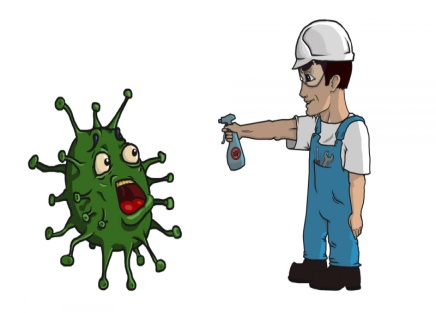 Проводим регулярную дезинфекцию,  оборудование, рабочие/контактные поверхности дезинфицируются, обеспечен запас дезинфицирующих средств.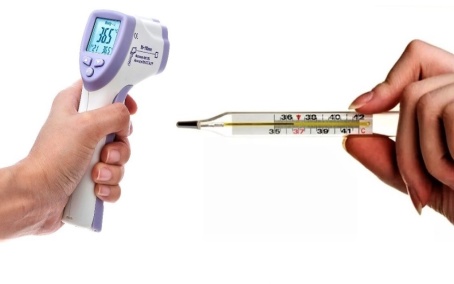 Предприняты меры для выявления и изоляции сотрудников, имеющих признаки респираторных заболеваний. Регулярно проводится измерение температуры сотрудников.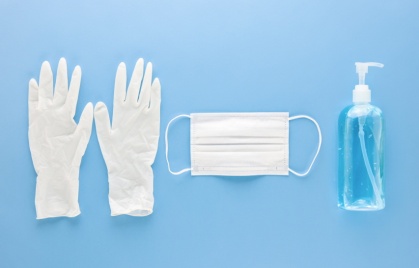 Персонал использует средства индивидуальной защиты (маски, перчатки)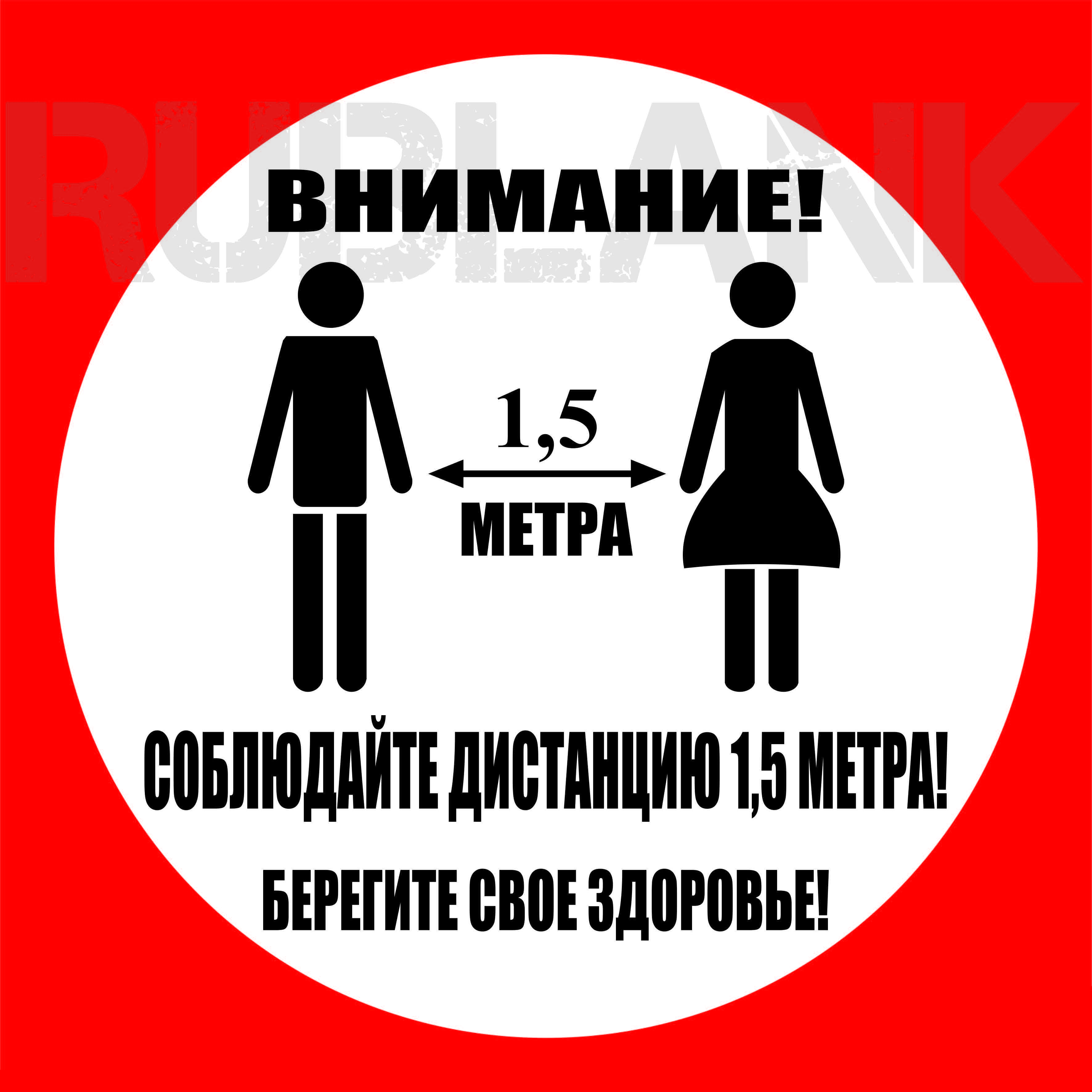 Нанесли разметку на пол для соблюдения посетителями безопасной дистанции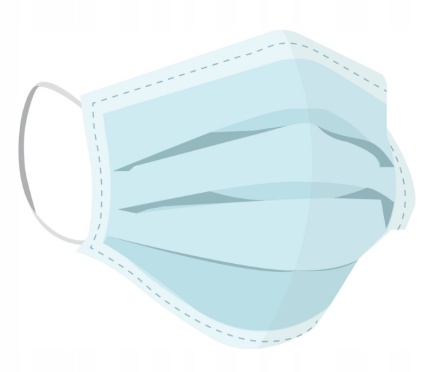 Для безопасности Вас и Ваших близких 
просим соблюдать масочный режим.